PRORAČUN 2024.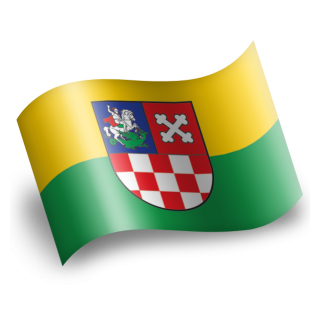 Vodič za građaneProračun Bjelovarsko – bilogorske županije	Vodič za građane proračuna Bjelovarsko-bilogorske županije za 2024. godinu pripremljen je kako bismo Vas što bolje upoznali s najvažnijim dokumentom potrebnim za funkcioniranje naše Županije te Vam približili stanje financija naše Županije. Na razumljiv i slikovit način prikazani su najvažniji planirani godišnji prihodi i primitci i svi rashodi i izdatci Županije te planovi i aktivnosti korištenja županijskog novca u 2024. godini. Bjelovarsko–bilogorska županija nalazi se na sjeverozapadu Hrvatske te zauzima površinu od 2.652 km2 , odnosno 3,03% ukupne površine Hrvatske. Broj stanovnika Županije prema posljednjim podacima iznosi 102,295 (2021.) ili 3% ukupnog stanovništva Republike Hrvatske. Županiju čini 5 gradova te 18 općina. Gospodarsko, kulturno i političko središte Županije je grad Bjelovar u kojem se nalaze i brojne institucije. Ostali gradovi Daruvar, Čazma, Garešnica i Grubišno Polje svojim posebnostima i specifičnostima u gospodarskom i društvenom životu daju cjelovitu sliku područja Bjelovarsko – bilogorske županije. U Županiji je 18 općina u kojima je cilj ojačati gospodarski potencijal i društveni život. Županija posluje u skladu sa Planom razvoja Bjelovarsko – bilogorske županije 2022-2027. i Provedbenim programom Bjelovarsko – bilogorske županije za razdoblje 2021-2025. Određivanje i pripremanje proračunskih sredstava ovisi o tome što želimo ostvariti u proračunskoj godini, ciljanoj vrijednosti te aktivnostima koje moramo provesti sukladno ograničenim resursima u određenoj godini te dugoročnim planovima i projektima. Proračun je temeljni financijski dokument kojim se utvrđuju programi, projekti i aktivnosti koji se pokreću sa svrhom ostvarenja ciljeva za sljedeće razdoblje.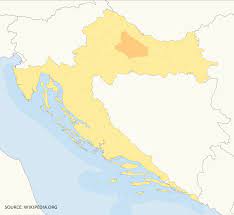 Organizacijska struktura po upravnim odjelima : Služba ureda županaUO za pravne i zajedničke posloveUO za financijeUO za gospodarski razvoj i komunalne djelatnosti UO za prostorno uređenje, gradnju, zaštitu okoliša i zaštitu prirodeUO za poljoprivreduUO za društvene djelatnosti i obrazovanjeUO za zdravstvo, demografiju i mladeUO za poslove Državne upraveSlužba za unutarnju reviziju Definicija ProračunaProračun je plan prihoda i rashoda za određeno vremensko razdoblje. Sastoji se od prihoda i primitaka te rashoda i izdataka za sljedeće dvije godine. Proračun je prikaz navedenih stavki u fiskalnoj godini, odnosno razdoblju od 12 mjeseci od početka do kraja godine. Proračun je reguliran Zakonom o proračunu.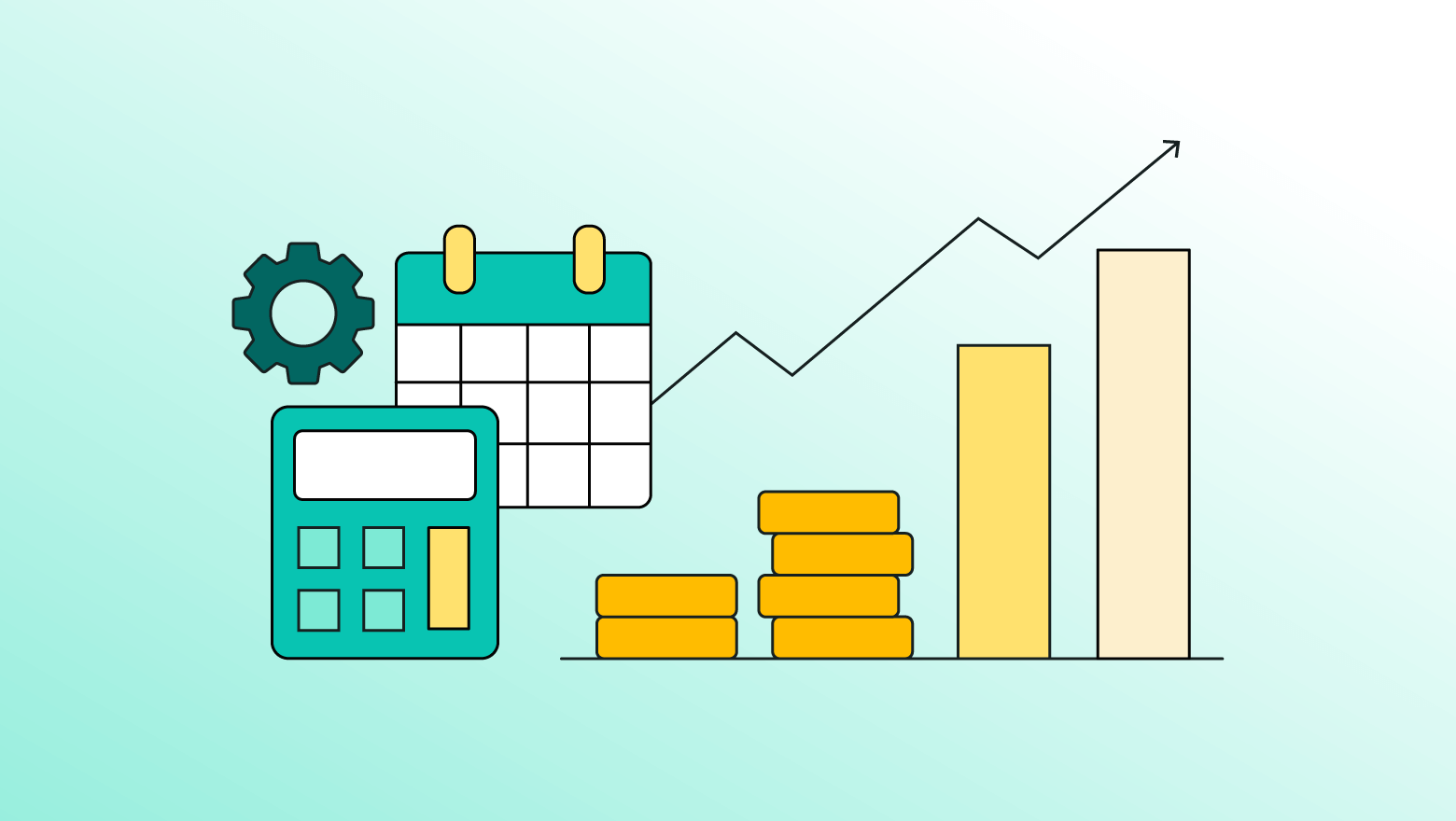 Načela proračuna kojih se potrebno pridržavati prilikom donošenja proračuna su:načelo jedinstva i točnostinačelo proračunske godinenačelo višegodišnjeg planiranjanačelo uravnoteženosti                   načelo obračunske jedinice načelo univerzalnosti načelo specifikacijenačelo dobrog financijskog upravljanjanačelo transparentnostiKako se donosi proračun?Župan dostavlja Prijedlog proračuna predstavničkom tijelu najkasnije do 15. studenog tekuće godine za narednu kalendarsku godinu. Županijska skupština Bjelovarsko-bilogorske županije donosi Proračun za narednu  godinu najkasnije do kraja tekuće godine. Ako se ne usvoji Proračun na kraju tekuće godine za narednu godinu, donosi se odluka o privremenom financiranju.Struktura Proračuna	Proračun se sastoji od općeg i posebnog dijela, Provedbenog plana županije te Odluke o izvršavanju Proračuna. 	Opći dio proračuna čini račun prihoda i rashoda te račun financiranja, odnosno sastoji se od strukture prihoda i primitaka te rashoda i izdataka po vrstama. 	Posebni dio proračuna sastoji se od plana rashoda i izdataka koji se financiraju i definirani su po programima, aktivnostima i projektima. U ovom dijelu proračuna, rashodi i izdaci raspoređeni su u razdjele koje u Proračunu Bjelovarsko – bilogorske županije čine upravni odjeli. Unutar svakog odjela nalaze se programi, projekti i aktivnosti koje se planiraju financirati te su u nadležnosti pojedinog upravnog odjela. 	Provedbeni program sastavljen je za četverogodišnje razdoblje. Provedbeni program Bjelovarsko-bilogorske županije za razdoblje predstavlja kratkoročni strateški alat kojim se  definiraju ciljevi, prioriteti i mjere te razvojni projekti Bjelovarsko-bilogorske županije i koji su usklađeni sa strateškim okvirom hijerarhijski viših akata.Prihodi i primiciPrihod označava svako primanje u novcu i robi, dok je primitak svako primanje neke vrijednosti. Prihode i primitke čine konsolidirani prihodi i primici Bjelovarsko-bilogorske županije zajedno s njenim korisnicima. 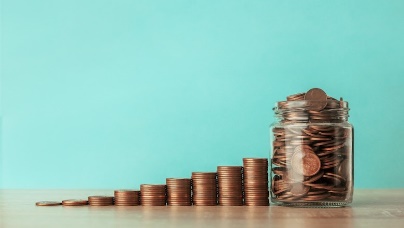 Prihodi i primici Bjelovarsko-bilogorske županije: prihodi od redovitih aktivnosti županije (poreza na dohodak, imovinu, robe, usluge)prihodi od pomoći (državni proračun, ostali subjekti države, decentralizirane funkcije, inozemstvo)prihodi od imovine (financijske, nefinancijske)prihodi od administrativnih i upravnih pristojbi (po posebnim propisima i naknadama)kazne, upravne mjere i ostali prihodi poslovanja, prihodi od prodaje materijalne imovine i prirodnih bogatstava (neproizvedene i nefinancijske)primici od financijske imovine i zaduženjaPrihodi i primici (konsolidirani)Tablica 1. Prihodi i primici planirani za 2024. godinu (konsolidirani)Rashodi i izdaciRashod predstavlja smanjenje ekonomske koristi kroz obračunsko razdoblje u obliku odljeva imovine te stvaranja obveza što za posljedicu ima smanjenje kapitala odnosno glavnice. Izdatak je svaki odljev novca neovisno o namjeni. Rashode i izdatke čine konsolidirani rashodi i izdaci Bjelovarsko-bilogorske županije zajedno s njenim korisnicima.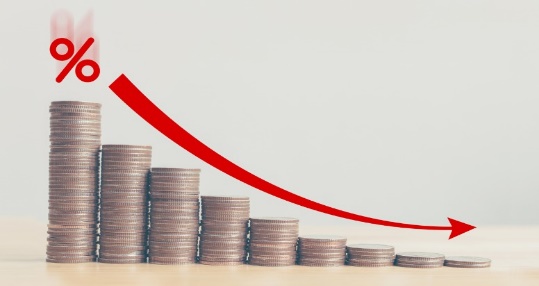 Rashodi i izdaci Bjelovarsko-bilogorske županije:Rashodi poslovanjaRashodi za nabavu nefinancijske imovineIzdaci za financijsku imovinu i otplatu zajmaRashodi poslovanjaRashodi za zaposlene: plaće, ostali rashodi za zaposlene, doprinosi za plaćeMaterijalni rashodi: naknade troškova zaposlenima, rashodi za materijal i energiju, rashodi za usluge, naknade troškova osobama izvan radnog odnosa, ostali rashodi poslovanjaFinancijski rashodi: kamate za primljene zajmove, ostali financijski rashodiSubvencije: subvencije trgovačkim društvima, poljoprivrednicima i obrtnicimaPomoći dane u inozemstvo i unutar općeg proračunaNaknade dane građanima i kućanstvima na temelju osiguranja i druge naknade: ostale naknade građanima i kućanstvima iz proračunaOstali rashodi: tekuće donacije, kapitalne donacije, izvanredni rashodi, kapitalne pomoćiRashodi za nabavu nefinancijske imovine:Rashodi za nabavu neproizvedene dugotrajne imovine: nematerijalna imovinaRashodi za nabavu proizvedene dugotrajne imovine: postrojenja i oprema, prijevozna sredstva, knjige, umjetnička djela i ostale izložbene aktivnosti, nematerijalna proizvedena imovinaRashodi za dodatna ulaganja na nefinancijskoj imovini-dodatna ulaganja na građevinskim objektima, dodatna ulaganja na postrojenjima i opremi. Izdaci za financijsku imovinu i otplatu zajmova:Izdaci za dane zajmove: izdaci za dane zajmove trgovačkim društvima i javnom sektoruIzdaci za otplatu glavnice primljenih zajmova: otplata glavnice primljenih kredita i zajmova od kreditnih i ostalih zaduženjaRashodi i izdaci (konsolidirani)Tablica 2. Rashodi i izdaci za 2024. godinu (konsolidirani)Posebni dio proračunaU posebnom djelu proračuna nalazi se plan rashoda i izdataka raspoređenih prema upravnim odjelima županije. Svaki odjel obuhvaća programe, projekte i aktivnosti koji se planiraju financirati i u nadležnosti su pojedinog upravnog odjela.Tablica 3. Rashodi poslovanja prema odjelima za 2024. godinuUravnoteženost proračuna	Na proračun utječe omjer prihoda i primitaka te rashoda i izdataka. Navedena stavka vezana je uz načelo proračuna što znači da je ukupna visina planiranih prihoda i primitaka istovjetna ukupnoj visini planiranih rashoda i izdataka.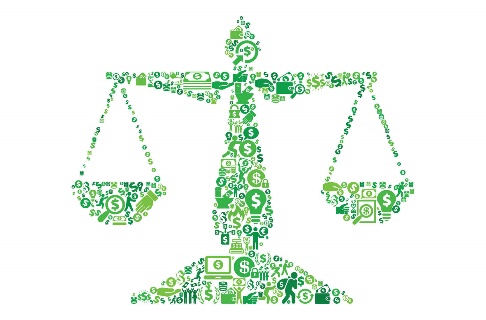 Proračun nije statičan nego se sukladno Zakonu o proračunu može mijenjati tijekom proračunske godine te se tada radi rebalans Proračuna. Donosi ga Upravni odjel za financije i Županijska skupština Bjelovarsko-bilogorske županije. Ostale informacije vezane za rebalans dostupne su na stranicama Bjelovarsko-bilogorske županije.Plan razvoja Bjelovarsko-bilogorske županije za razdoblje 2022. do 2027. godine	Plan razvoja Bjelovarsko-bilogorske županije za razdoblje 2022. do 2027. godine temeljni je strateški planski dokument u kojem su određeni glavni ciljevi i prioriteti razvoja te projekti koji će svojom realizacijom doprinijeti ostvarenju postavljene vizije područja. Analizom stanja i SWOT analizom prepoznale su se razvojne potrebe i promjene koje se žele postići na razini Županije, a koje su izražene vizijom te hijerarhijom ciljeva, prioriteta i mjera.	Vizija razvoja Županije do 2027. godine glasi: „Županija očuvanog okoliša, tradicije i kulturne baštine, usmjerena zelenom razvoju, razvoju ljudskih resursa, participativnom i djelotvornom upravljanju radi postizanja gospodarske konkurentnosti i visoke kvalitete življenja“.	Plan ima 4 prioriteta koja doprinose ostvarenju vizije: Prioritet 1. Razvoj inovativnog i održivog gospodarstvaPrioritet 2. Podizanje kvalitete života na području cijele ŽupanijePrioritet 3. Zelena i digitalna tranzicijaPrioritet 4. Kvalitetno upravljanje Županijom	Prioritet 1. ima četiri posebna cilja i jedanaest mjera koje su usmjerene k razvoju povoljnog poslovnog okruženja i poboljšanju konkurentnosti gospodarstva uz poticanje inovativnog, održivog i energetski učinkovitog gospodarstva te razvoj turizma i poljoprivrede. Prioritet se također usmjerava i na razvoj cjelokupnog sustava obrazovanja te ulaganja u usavršavanje nastavnika i obrazovnu infrastrukturu.	Prioritet 2. ima tri posebna cilja i sedam mjera kojima se želi poboljšati kvaliteta života unaprjeđenjem zdravstvenih i socijalnih usluga na području Županije. Osim toga, potiče se razvoj segmenta kulture i jačanje udruga civilnog društva te razvoj sportske infrastrukture uz promociju sporta i zdravih životnih navika.	Prioritet 3. ima četiri posebna cilj i deset mjera koji su usmjereni k uvođenju održivog i zelenog poslovanja prelaskom na čistu energiju, poboljšanjem energetske učinkovitosti, digitalizacijom te očuvanjem prirodne baštine i obnovom ekosustava. Prioritet je također usmjeren na uspostavu kvalitetnije javne infrastrukture, poboljšanje prometne infrastrukture te unaprjeđenje sustava zaštite od poplava što vodi poboljšanju kvalitete života.	Prioritet 4. ima dva posebna cilja i pet mjera koji su usmjereni k osnaživanju ljudskih potencijala uz jačanje županijskih institucija u svrhu poboljšanja poslovnih procesa, učinkovitog upravljanja te jačanja kapaciteta za pripremu i provedbu razvojnih projekata. Također planira se jačanje sustava prostornog planiranja i zaštite na području Županije u svrhu prevencije i osiguranja pravovremene reakcije za djelovanje u kriznim situacijama. Aktualni programiSLUŽBA UREDA ŽUPANAProgram: Redovne djelatnostiPRORAČUNSKA PRIČUVAAKTIVNOSTI PROTOKOLA KABINETA ŽUPANAUNAPREĐENJE SUSTAVA KVALITETE – ISSO STANDARDIOBILJEŽAVANJE PRIGODNIH DATUMA, OBLJETNICA I SL.AKTIVNOSTI MANJINSKIH UDRUGASURADNJA BBŽ S POKRAJINAMA I DRUGIM REGIJAMA POMOĆ HRVATIMA IZVAN HRVATSKETRANSPARENTNOST PRORAČUNA BBŽProgram: Civilno društvo - udrugeODRŽAVANJE SPOMEN-OBILJEŽJA KUSONJEProgram: Protupožarna zaštita i spašavanjeVATROGASNA ZAJEDNICA BBŽCIVILNA ZAŠTITAHRVATSKA GORSKA SLUŽBA SPAŠAVANJASANIRANJE POSLJEDICA ŠTETA U AKCIDENTNIM SITUACIJAMAŽUPANIJSKI STOŽER CIVILNE ZAŠTITE VEZANO UZ COVID-19Program: Nacionalne manjineFINANCIRANJE VIJEĆA NACIONALNIH MANJINAFINANCIRANJE PREDSTAVNIKA NACIONALNIH MANJINAUO ZA PRAVNE I ZAJEDNIČKE POSLOVEProgram: Redovne djelatnostiREDOVNE AKTIVNOSTI ŽUPANIJSKE SKUPŠTINESREDSTVA ZA RAD POLITIČKIH STRANAKASREDSTVA ZA RAD SLUŽBENIČKOG SUDAPROVEDBA LOKALNIH IZBORAPROVEDBA AKCIJSKOG PLANA POVJERENSTVA ZA RAVNOPRAVNOST SPOLOVAUVOĐENJE I ODRŽAVANJE UREDSKOG POSLOVANJA - DIGITALIZACIJAUO ZA FINANCIJEProgram: Redovne djelatnostiREDOVNE AKTIVNOSTI UPRAVNIH ODJELA FINANCIRANJE REDOVNIH AKTIVNOSTI ZA POVJERENE POSLOVE DRŽAVNE UPRAVEULAGANJE U OPREMU ŽUPANIJERAZVIJANJE SUSTAVA LOKALNE RIZNICEProgram: Civilno društvo - udrugeSREDSTVA ZA RAD UDRUGA BBŽUO ZA GOSPODARSKI RAZVOJ I KOMUNALNE DJELATNOSTIProgram: Poticanje razvoja turizmaTURISTIČKA ZAJEDNICA BJELOVARSKO-BILOGORSKE ŽUPANIJEPOTPORA RAZVOJU KONTINENTALNOG TURIZMATURISTIČKE MANIFESTACIJE OD VAŽNOSTI ZA ŽUPANIJUJAVNA TURISTIČKA INFRASTRUKTURAProgram: Poticanje razvoja malog i srednjeg poduzetništva obrtništvaPROMICANJE GOSPODARSTVA BJELOVARSKO-BILOGORSKE ŽUPANIJE„SUVENIR NOVA“POTICANJE NASTUPA NA SAJMOVIMAFINANCIRANJE RAZVOJA OBRTNIŠTVAPOTPORA ZA RAD GOSPODARSKO–SOCIJALNOG VIJEĆAPOTICANJE CERTIFICIRANJA I UVOĐENJA SUSTAVA KVALITETE KOD GOSPODARSKIH SUBJEKATASUFINANCIRANJE NOVIH I RABLJENIH STROJEVA I OPREMESUFINANCIRANJE UREĐENJA PROIZVODNO POSLOVNIH OBJEKATA I OBRTNIČKIH RADIONICAPOTPORA ZA IMPLEMENTACIJU OBNOVLJIVIH IZVORA ENERGIJEPOTPORA RAZVOJU PODUZETNIČKOJ INFRSTRUKTURIProgram: Redovna djelatnost Regionalne razvojne agencijeSUFINANCIRANJE PROJEKTA SFEUREDOVNA DJELATNOST JU RAZVOJNE AGENCIJE BBŽREDOVNA DJELATNOST JU RAZVOJNE AGENCIJE BBŽ – VS KORISNIKAREVITALIZACIJA PROSTORA BJELOVARSKOG SAJMAEKO-TURIZAM 360 Program: Redovne djelatnostiPOTPORA ŽELJEZNIČKOG PRIJEVOZA BBŽJAVNA USLUGA – PRIJEVOZ PUTNIKA U CESTOVNOM PROMETULINIJSKI AUTOBUSNI PRIJEVOZProgram: Poticanje i razvoj komunalne infrastruktureOSTALA KOMUNALNA INFRASTRUKTURAPROJEKTI RAZVOJA ŠIROKOPOJASNOG INTERNETAVODOOPSKRBA BBŽMONITORING VODE ZA PIĆEUPRAVNI ODJEL ZA PROSTORNO UREĐENJE, GRADNJU, ZAŠTITU OKOLIŠA I ZAŠTITU PRIRODEProgram: Redovne djelatnostiTROŠKOVI RADA STRUČNOG POVJERENSTVA (ZAKON O PROST. UREĐENJU)POVJERENSTVO ZA PROCJENU NEKRETNINASUFINANCIRANJE PROSTORNO PLANSKE DOKUMENTACIJEGEOINFORMACIJSKI SUSTAVSUFINANCIRANJE RADOVA NA OBNOVI TERMO-OVOJNICE NA ZGRADI HZMO-ASUFINANCIRANJE SANACIJE KLIZIŠTAProgram: Redovna djelatnost JU zavoda za prostorno uređenjeREDOVNE AKTIVNOSTI JU ZAVODA ZA PROSTORNO UREĐENJEREDOVNE AKTIVNOSTI JU ZAVODA ZA PROSTORNO UREĐENJE – VS KORISNIKAProgram: Redovna djelatnost JU za upravljanje zaštićenim prirodnim vrijednostimaREDOVNE AKTIVNOSTI JU ZA UPRAVLJANJE ZAŠTIĆENIM PRIRODNIM VRIJEDNOSTIMAULAGANJE U OPREMU JU ZA UPRAVLJANJE ZAŠTIĆENIM  DIJELOVIMA PRIRODE BBŽINFO PUNKT BLATNICA„BIJELA RODA U BBŽ“MOČVARNI PLAVACUSPOSTAVA OKVIRA ZA UPRAVLJANJE EKOLOŠKOM MREŽOM NATURA 2000BORBA S ODMETNICIMA PRIRODEProgram: Zaštita okolišaAKVAKULTURA KOJA OSIGURAVA USLUGE ZAŠTITE OKOLIŠAIZRADA PROGRAMA ZAŠTITE OKOLIŠA BBŽIZRADA PLANA GOSPODARENJA OTPADOMPROVEDBA MJERE PRILAGODBE I UBLAŽAVANJA KLIMATSKIM PROMJENAMA I ZAŠTITE OZONSKOG SLOJAPROVEDBA MJERE PRILAGODBE I UBLAŽAVANJA KLIMATSKIM PROMJENAMA I ZAŠTITE OZONSKOG SLOJA-ENERGETSKA UČINKOVITOSTPROVEDBA MJERE PRILAGODBE I UBLAŽAVANJA KLIMATSKIM PROMJENAMA I ZAŠTITE OZONSKOG SLOJA - ZELENA INFRASTRUKTURAUPRAVNI ODJEL ZA POLJOPRIVREDUProgram: Servisiranje unutarnjeg dugaOTPLATA KREDITA MINISTARSTVU POJOPRIVREDE Program: Razvoj sela i seoskog prostoraSUBVENCIJE POLJOPRIVREDNICIMA I PODUZETNICIMAPROTUGRADNA ZAŠTITAPČELARSTVOPOTICANJE STOČARSKE PROIZVODNJEOBRAZOVANJE POLJOPRIVREDNIKASUFINANCIRANJE RAZVOJNIH PROJEKATA U POLJOPRIVREDIOČUVANJE TRADICIJSKIH VRIJEDNOSTISUBVENCIJA EKOLOŠKE PROIZVODNJESUBVENCIJA BILJNE I VOĆARSKE PROIZVODNJEPOTICANJE PREMIJE OSIGURANJA POLJOPRIVREDNIH PROIZVODAANALIZA POLJOPRIVREDNIH ZEMLJIŠTAPOTICANJE PRODAJE POLJOPRIVREDNIH PROIZVODAPOTPORE UDRUGAMA U POLJOPRIVREDISUBVENCIONIRANJE OKRUPNJAVANJA POLJOPRIVREDNOG ZEMLJIŠTAIZRADA PROJEKTNO TEHNIČKE DOKUMENTACIJEPOTPORA ZA KUPNJU PRODAJNE AMBALAŽE ZA VOĆE I POVRĆEProgram: Lovstvo i šumarstvoPROGRAM RAZVOJA I UNAPREĐENJA LOVSTVAPROVOĐENJE ZAKONA O LOVSTVU, PROMIDŽBA I INFORMIRANJE, PROVOĐENJE MJERA ZA SPRJEČAVANJE ŠTETEProgram: Sustav navodnjavanja i odvodnjeIZRADA PROJEKTNE DOKUMENTACIJE ZA NAVODNJAVANJEIZVLAŠTENJE NEKRETNINA ZA SN KAPELICA, KANIŠKA IVAUPRAVNI ODJEL ZA DRUŠTVENE DJELATNOSTI I OBRAZOVANJEProgram: Redovne djelatnostiREDOVNA DJELATNOST OŠ – VS KORISNIKAERASMUS + KA229 RAZMJENA UČENIKAProgram: Osnovnoškolsko obrazovanje – decentralizacijaREDOVNA DJELATNOST OSNOVNIH ŠKOLA-DECOTPLATA KREDITA U OSNOVNOM ŠKOLSTVU-DECINVESTICIJSKO I TEKUĆE ODRŽAVANJE U OŠ – DECULAGANJA U OPREMU OSNOVNOG ŠKOLSTVA – DECULAGANJA U OBJEKTE OSNOVNOG ŠKOLSTVA-DECProgram: Osnovnoškolsko obrazovanje – iznad standardaŽUPANIJSKA NATJECANJA OŠBESPLATNO LJETOVANJE DJECEKULTURNE I JAVNE DJELATNOSTI OŠOSIGURANJE ŠKOLSKIH ZGRADA OSNOVNIH ŠKOLASUFINANCIRANJE E-TEHNIČARA U OSNOVNIM ŠKOLAMAFINANCIRANJE REDOVNE DJELATNOSTI OŠ (IZNAD STANDARDA)SUFINANCIRANJE PROGRAMA JAVNIH POTREBA U PREDŠKOLSKOM ODGOJU I OBRAZOVANJUSUFINANCIRANJE PRIJEVOZA UČENIKA OSNOVNIH ŠKOLASUFINANCIRANJE PRODUŽENOG BORAVKAULAGANJE U OPREMU OŠ BBŽDOVRŠETAK IZGRADNJE ŠKOLSKO-SPORTSKE DVORANE HERCEGOVACIZRADA PROJEKTNO TEHNIČKE DOKUMENTACIJE ZA ŠKOLEIZGRADNJA PODRUČNE ŠKOLE PREDAVACDOGRADNJA I OPREMANJE USTANOVE ZA PREDŠKOLSKI ODGOJSANACIJA POTRESOM OŠTEĆENE ZGRADE PODRUČNOG ODJELA PALEŠNIKUREĐEJE IGRALIŠTA OŠ SIRAČPOMOĆNICI U NASTAVI - FINANCIRANJE BBŽŠKOLSKA SHEMA- OŠŠKOLSKI MEDNI DANERASMUS + KA122 – MIRISI, ZVUCI, OBLICI MOG ZAVIČAJAERASMUS + K1 U PODRUČJU OPĆEG ODGOJA I OBRAZOVANJAPOMOĆNICI U NASTAVI OŠ FAZA VIMI BRINEMO ZA PRIRODU, PRIRODA BRINE ZA NASProgram: Protupožarna zaštita i spašavanjeŽUPANIJSKI STOŽER CIVILNE ZAŠTITE VEZANO UZ COVID 19Program: Redovne djelatnostiREDOVNA DJELATNOST SŠ – VS KORISNIKAERASMUS + ODRŽIVI STOLERASMUS + ŽIVJELA KULTURNA DJELATNOSTRCK SJEVER – TEHNIČKA ŠKOLA ČAKOVECERASMUS + KA226 STRATEŠKA PARTNERSTVA ZA VIŠE OBRAZOVANJEProgram: Srednjoškolsko obrazovanje – decentralizacijaREDOVNA DJELATNOST SŠ-DECOTPLATA KREDITA U SŠPREHRANA I SMJEŠTAJ - UČENIČKI DOMOVI-DECINVESTICIJSKO I TEKUĆE ODRŽAVANJE U SŠULAGANJE U OPREMU SŠ-DECProgram: Srednjoškolsko obrazovanje – iznad standarda ŽUPANIJSKA NATJECANJAKULTURNE I JAVNE DJELATNOSTI ŠKOLA SŠPRIJEVOZ UČENIKA SŠSUFINANCIRANJE RADA CENTRA IZVRSNOSTI SUFINANCIRANJE E-TEHNIČARA U SŠOSIGURANJE ŠKOLSKIH ZGRADA U SŠFINANCIRANJE REDOVNE DJELATNOSTI SŠ (IZNAD STANDARDA)PROJEKTI ENERGETSKE OBNOVE SŠULAGANJE U OPREMU SREDNJIH ŠKOLA BBŽIZGRADNJA GLAZBENE ŠKOLE V. LISINSKIDOGRADNJA RCK MEDICINSKE ŠKOLE BJELOVARUSPOSTAVA RCK MEDICINSKE ŠKOLE – RCK2RCK ZABOKDOGRADNJA GIMNAZIJE BJELOVARIZRADA PROJEKTNO-TEHNIČKE DOKUMENTACIJE ZA ŠKOLE DOM ŠKOLSKOG CENTRA ČAZMASANACIJA I REKONSTRUKCIJA KROVNE KUPOLE GIMNAZIJE BJELOVARPOMOĆNICI U NASTAVI – FINANCIRANJE BBŽ"ŠKOLSKA SHEMA-SŠ"ERASMUS + POZNEJ, UČ SE PRACUJERASMUS + MAKEDONIJAERASMUS + EUROPOM DO NOVIH VJEŠTINAERASMUS + GRAD DARUVARERASMUS + PROJEKT #BIT U IRSKOJERASMUS + IDEMO DALJEPROJEKT IZVANNASTAVNIH AKTIVNOSTI OSNOVNIH I SREDNJIH ŠKOLAERASMUS + PROJEKT #BIT UJEDINJEN ZA BUDUĆNOSTERASMUS + PROJEKT – AKREDITACIJA 1POMOĆNICI U NASTAVI SŠ - FAZA VIMLADI OBRTNICI U EUROPIERASMUS + WHAT IS ALL THE FUSS WITH SOCIAL MEDIAERASMUS + SUVREMENE MEDICINSKE VJEŠTINEERASMUS + NOVE VJEŠTINE ZA AUTOMEHATRONIČARE. ODRŽAVANJE HIBRIDNIH AUTOMOBILAProgram: Protupožarna zaštita i spašavanjeŽUPANIJSKI STOŽER CIVILNE ZAŠTITE VEZANO UZ COVID 19Program: Visokoškolsko obrazovanje STIPENDIJE I ŠKOLARINEKREDITIRANJE STUDENATAProgram: Program javnih potreba u sportu i rekreaciji SPORTSKA ZAJEDNICA BBŽSAVEZ ŠKOLSKIH ŠPORTSKIH DRUŠTAVA BBŽŠPORTSKI SAVEZ INVALIDASAVEZ IZVIĐAČA BBŽOSTALE AKTIVNOSTI PO ZAHTJEVIMAProgram: Redovne djelatnosti REDOVNA DJELATNOST KC MATO LOVRAK V. GRĐEVAC – VS KORISNIKAProgram: Program javnih potreba u kulturi, znanosti i religijskoj kulturi MANIFESTACIJE U KULTURIDANI HRVATSKOG PUČKOG TEATRA U HERCEGOVCUKULTURNO-UMJETNIČKI AMATERIZAMZAJEDNICA KULTURNO – UMJETNIČKIH UDRUGA BBŽVIJEĆE ZA KULTURU BJELOVARSKO – BILOGORSKE ŽUPANIJEMATICA HRVATSKA BJELOVARSKO-BILOGORSKE ŽUPANIJEHRVATSKA AKADEMIJA ZNANOSTI I UMJETNOSTIKULTURNI CENTAR MATO LOVRAK VELIKI GRĐEVACSAVEZ ČEHA RH – ŽETVENE SVEČANOSTI DOŽINKY 2021.OSTALE AKTIVNOSTI PO ZAHTJEVIMAZAŠTITA I OČUVANJE NEPOKRETNIH SPOMENIKA KULTUREIZDAVAČKA DJELATNOSTProgram: Program javnih potreba u tehničkoj kulturiZAJEDNICA TEHNIČKE KULTURE BBŽProgram: Redovne djelatnostiREDOVNA DJELATNOST DOMA ZA STARIJE OSOBE BJELOVAR (IZNAD STANDARDA)REDOVNA DJELATNOST DOMA ZA STARIJE OSOBE BJELOVAR – VS KORISNIKAProgram: Dom za starije i nemoćne osobe – decentralizacijaREDOVNA DJELATNOST DOMA ZA STARIJE I NEMOĆNE OSOBE-DECULAGANJE U OBJEKT DOMA ZA STARIJE OSOBE BJELOVARULAGANJE U OPREMU DOMA ZA STARIJE OSOBE BJELOVAR-DECProgram: Socijalna skrb – iznad standardaDOGRADNJA DOMA STARIJE OSOBE BJELOVARSUDJELOVANJE U ZAJEDNIČKIM PROJEKTIMA KAO ŽUPANIJE PARTNERAŽUPANIJSKO DRUŠTVO CRVENOG KRIŽASAVJET ZA SOCIJLANU SKRB I IZRADU SOCIJALNIH PLANOVASUFINANC.PROGRAMA ODGOJA I OBRAZOVANJA DJECE S POTEŠKOĆAMA U RAZVOJUNAKNADA ZA RAD POVJERENSTVA ZA PRUŽANJE USLUGA SOCIJALNE  SKRBIBOŽIĆNICA ZA UMIROVLJENIKEOSTALE AKTIVNOSTI PO ZAHTJEVIMASUFINANCIRANJE PUČKE KUHINJE BJELOVARSUFINANCIRANJE POSMRTNE POMOĆIUPRAVNI ODJEL ZA ZDRAVSTVO, DEMOGRAFIJU I MLADE Program: Redovne djelatnostiREDOVNA DJELATNOST ZDRAVSTVO – VS KORISNIKASPECIJALIZACIJA LIJEČNIKAProgram: Zdravstvo – decentralizacijaINVESTICIJSKO I TEKUĆE ODRŽAVANJE U ZDRAVSTVU-DECULAGANJA U OPREMU ZDRAVSTVA-DECProgram: Zdravstvo – iznad standardaMRTVOZORSTVOZAŠTITA PRAVA PACIJENATA U BBŽPROGRAM PREVENCIJE KARDIOVASKULARNIH BOLESTISAVJET ZA ZDRAVLJE"ZA NAJVEĆU VRIJEDNOST ZDRAVSTVENOG SUSTAVA -LIJEČNIKE I MEDICINSKO OSOBLJE"SUFINANCIRANJE REDOVNE DJELATNOSTI ZDRAVSTVA (IZNAD STANDARDA)NACIONALNI SUSTAV PRAĆENJA KOMARACAZDRAVSTVO  "PALIJATIVNA SKRB"SEKTORSKE AMBULANTEUNAPREĐENJE KVALITETE ŽIVOTA OSOBA S INVALIDITETOMSUFINANCIRANJE PROJEKATA ODOBRENIH PO NACIONALNIM I MEĐUNARODNIM NATJEČAJIMAIZRADA PROJEKTNE DOKUMENTACIJE ZA PROJEKTE U ZDRAVSTVUDARUVARSKE TOPLICE - RAZVOJ POSEBNOG OBLIKA ZDRAVSTVENOG TURIZMA (RAZVOJNI SPORAZUM SJEVER)OČUVANJE NEPOKRETNIH I KULTURNIH DOBARAUREĐENJE ZGRADE ŠKOLSKOG DISPANZERA DOMA ZDRAVLJA BBŽ U DARUVARU I FAZAŠKOLSKI PREVENTIVNI PROGRAMIProgram: Zaštita okolišaKLIMATSKE PROMJENE I POBOLJŠANJE KVALITETE ZRAKAProgram: Redovne djelatnostiMJERA PROVEDBE NACIONALNE POPULACIJSKE POLITIKESAVJET ZA MLADEZA MLADE BBŽAktualni projektiUPRAVNI ODJEL ZA PROSTORNO UREĐENJE, GRADNJU, ZAŠTITU OKOLIŠA I ZAŠTITU PRIRODEPROJEKT: AKCIJSKI PLAN ENERGETSKE UČINKOVITOSTI	Sukladno odredbama Zakona o energetskoj učinkovitosti, svaka županija u Republici Hrvatskoj obvezna je izraditi Akcijski plan energetske učinkovitosti. Akcijski plan je planski dokument za razdoblje od tri godine kojim se utvrđuje politika za poboljšanje energetske učinkovitosti krajnje potrošnje energije u jedinici područne (regionalne) samouprave. Sukladno članku 11. Zakona, Akcijski plan treba biti podloga za izradu Godišnjeg plana energetske učinkovitosti kao godišnjeg planskog dokumenta kojim se utvrđuje provedba politike za poboljšanje energetske učinkovitosti na području jedinice područne (regionalne) samouprave. 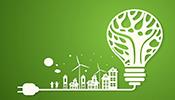 Bjelovarsko-bilogorska županija pristupit će izradi ovog planskog dokumenta tijekom 2024. godine kako bi omogućila razvoj obnovljivih izvora energije, te mogućnost sufinanciranja putem projekata EU.PROJEKT: PLAN GOSPODARENJA OTPADOM BJELOVARSKO-BILOGORSKE ŽUPANIJE ZA RAZDOBLJE 2024.-2029. GODINE	Sukladno odredbama Zakona o gospodarenju otpadom („Narodne novine“, br. 84/21), jedinice područne (regionalne) samouprave dužne su donijeti Plan gospodarenja otpadom. Evaluacija Plana obavlja se najmanje jednom u šest godina, a izmjena prema potrebi. Plan određuje i usmjerava gospodarenje otpadom te određuje mjere potrebne za ostvarenje ciljeva smanjivanja ili sprječavanja nastanka otpada, mjere za unapređenje postupaka pripreme za ponovnu uporabu, recikliranja, oporabe i zbrinjavanja otpada, mjere za unaprjeđenje sustava gospodarenja komunalnim otpadom i posebnim kategorijama otpada, mjere odvojenog prikupljanja opasnog komunalnog otpada, otpadnog papira i kartona, otpadnog metala, stakla i plastike te glomaznog otpada i mjere sanacije lokacija onečišćenih otpadom s ciljem zaštite okoliša i ljudskog zdravlja, sprečavanja negativnih učinaka nastanka otpada te gospodarenja otpadom, smanjenja ukupnih učinaka uporabe sirovina i poboljšanja učinkovitosti uporabe sirovina te povećanja recikliranja i ponovnog korištenja reciklata, što je nužno za prelazak na kružno gospodarstvo i osiguranje dugoročne konkurentnosti. 	Plan predstavlja krovni planski dokument županije kojim će se sustav gospodarenja otpadom na području Bjelovarsko-bilogorske županije uskladiti s novim ciljevima i politikama u gospodarenju otpadom, a utemeljen na ciljevima do 2035.godine, temeljem kojih je i planiran razvoj sustava gospodarenja otpadom.	Donošenjem Odluke Županijske skupštine u rujnu 2023. godine, započeo je postupak izrade Plana gospodarenja otpadom Bjelovarsko-bilogorske županije. Očekivani dovršetak ovog planskog dokumenta je druga polovica 2024. godine, ovisno o trajanju postupka strateške procjene utjecaja na okoliš.UPRAVNI ODJEL ZA POLJOPRIVREDUPROJEKT: NAVODNJAVANJE KAPELICA - KANIŠKA IVA	Sustav navodnjavanja će se nalaziti se jugozapadno od Grada Garešnice, između naselja Kapelica i naselja Kaniška – Iva na neto navodnjavanoj površini od 433 ha. Očekivani završetak radova 2028. godina te okvirna vrijednost investicije 106 mil. kn. (14.068.617,69 Eura). U tijeku je izrada projektno tehničke dokumentacije za sustav navodnjavanja koju financiraju Hrvatske vode s 80 % iznosa troška dok je dio Bjelovarsko-bilogorske županije 20%. Ukupan procijenjeni iznos izrade projektno tehničke dokumentacije je 320.000,00 Eura.UPRAVNI ODJEL ZA DRUŠTVENE DJELATNOSTI I OBRAZOVANJE PROJEKT: “ŠKOLSKA SHEMA“	Školska shema je sustav koji ima za cilj razvoj zdravih prehrambenih navika te uravnotežene prehrane kod djece u odgojno-obrazovnim ustanovama. Provodi se u skladu s Pravilnikom o provedbi Nacionalne strategije za provedbu Školske sheme voća i povrća te mlijeka i mliječnih proizvoda od školske godine 2023./2024. do školske godine 2028./2029. (NN 81/2023) U njezinoj provedbi sudjeluju: 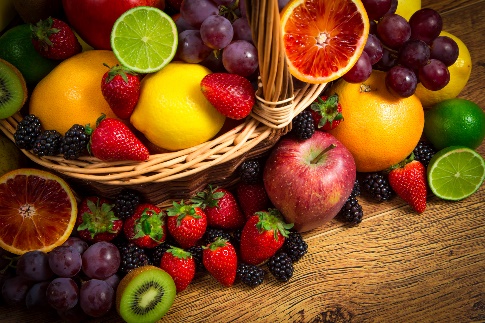 a) Ministarstvo poljoprivrede koje odobrava podnositelja zahtjeva za potporu za promociju i prateće obrazovne mjere u okviru Školske sheme b) Ministarstvo zdravstva koje odobrava podnositelja zahtjeva za potporu za praćenje i ocjenjivanje u okviru Školske sheme i potvrđuje listu prihvatljivih proizvoda c) Ministarstvo znanosti i obrazovanja koje potvrđuje i dostavlja popis osnovnih i srednjih škola i njihovih učenika koji mogu sudjelovati u Školskoj shemi d) Agencija za plaćanja u poljoprivredi, ribarstvu i ruralnom razvoju - APPRRR koja: odobrava podnositelja zahtjeva za potporu za raspodjelu voća i povrća i/ili mlijeka i mliječnih proizvoda, objavljuje popis odobrenih škola koje sudjeluju u Školskoj shemi i popis dobavljača koji mogu isporučivati voće i povrće i/ili mlijeko i mliječne proizvode školama koje sudjeluju u Školskoj shemi te obavlja administrativnu kontrolu i kontrolu na terenu podnositelja zahtjeva za potporu kojima isplaćuje potporu.	Školska shema provodi se tako da Agencija za plaćanja u poljoprivredi, ribarstvu i ruralnom razvoju objavi javni poziv za iskaz interesa za sudjelovanje u Školskoj shemi. Bjelovarsko-bilogorska županija podnosi zahtjev za odobravanjem zahtjeva za raspodjelu voća i povrća i/ili mlijeka i mliječnih proizvoda za školske ustanove kojima je osnivač.	Odobreno pravo na potporu za školsku godinu 2023./2024. za podjelu voća, povrća, mlijeka i mliječnih proizvoda za 3.564 učenika osnovnih i srednjih škola iznosi 31.304,14 eura.PROJEKT: ŠKOLSKI MEDNI DAN	Za navedeni projekt je 2024. godine planirano 1.636,00 eura, a ostvarenje će biti realizirano nakon provedbe projekta koji se svake godine obilježava 7. prosinca. Po raspisivanju Javnog poziva za iskaz interesa osnivača školskih ustanova za sudjelovanje u Programu školskog mednog dana Agencije za plaćanja u poljoprivredi, ribarstvu i ruralnom razvoju, Bjelovarsko-bilogorska županija prijavljuje  sve osnovne škole kojima je osnivač,  te broj učenika prvog razreda za koji će na navedeni datum dobiti nacionalnu staklenku meda volumena 370ml po cijeni od 4 EUR bez PDV-a. EU PROJEKT: POMOĆNICI U NASTAVI „UZ POTPORU SVE JE MOGUĆE, FAZA VI“Svjesni činjenice kako odgojno-obrazovni sustav mora omogućiti kvalitetno obrazovanje te stjecanje znanja, vještina i kompetencija potrebnih za zapošljavanje, društvenu uključenost, Bjelovarsko–bilogorska županija prijavila je u 2023. godini projekt „Uz potporu sve je moguće, faza VI“ na javni poziv Europskog socijalnog fonda „Osiguravanje pomoćnika u nastavi i stručnih komunikacijskih posrednika učenicima s teškoćama u razvoju u osnovnoškolskim i srednjoškolskim odgojno-obrazovnim ustanovama“. Za navedeni projekt 2. listopada 2023. godine potpisan je Ugovor o dodjeli bespovratnih sredstava u trajanju 12 mjeseci. Ukupan iznos projekta je 405.406,80 EUR. Iz Europskog socijalnog fonda financira se 85% projekta dok je 15% iz Državnog proračuna Republike Hrvatske od toga Bjelovarsko-bilogorska županija sufinancira s iznosom 5%, odnosno3.040,55 EUR, a 13 osnovnih i 8 srednjih škola sudjeluju kao partneri.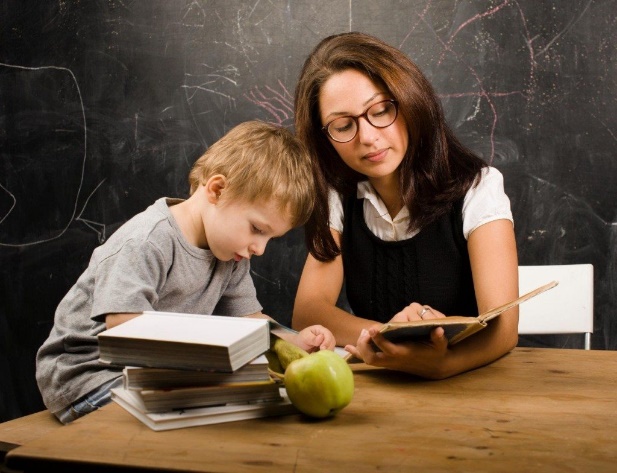 	Posrednička tijela u provedbi projekta su Ministarstvo znanosti i obrazovanja i Agencija za strukovno obrazovanje i obrazovanje odraslih.	Putem projekta „Uz potporu sve je moguće, faza VI“ osigurano je 57 pomoćnika i stručno komunikacijskih posrednika za učenike s teškoćama u razvoju u osnovnim i srednjim školama Bjelovarsko–bilogorske županije kroz 1 godinu. Učenici s teškoćama u razvoju predstavljaju posebno ranjivu skupinu djece i mladih ljudi, a njihovo osnaživanje zahtjeva dodatne i specifične mehanizme. Stoga je Bjelovarsko-bilogorska županija putem navedenog projekta omogućila učenicima koji imaju znatne razvojne teškoće da se uz rehabilitacijsku i stručnu profesionalnu potporu uspješno uključe u sustav odgoja i obrazovanja u sredini u kojoj žive.	Poboljšanje u postizanju odgojno-obrazovnog uspjeha, uspješnija socijalizacija i emocionalno funkcioniranje, kao i napredak u razvoju vještina i sposobnosti učenika s teškoćama u razvoju u njihovoj sredini, izjednačava njihove mogućnosti za potpuno uključivanje i osposobljava ih za samostalan život i rad. Osnovne škole partneri na projektu:1.	OŠ Ivanska2.	OŠ Štefanje3.	OŠ Rovišće4.	OŠ Ivana Viteza Trnskog5.	OŠ Trnovitica6.	OŠ Dežanovac7.	OŠ Mate Lovrka8.	OŠ Slavka Kolara9.	OŠ Mirka Pereša10.	OŠ Vladimira Nazora11.	OŠ Veliko Trojstvo12.	OŠ Đulovac13.	OŠ Velika PisanicaSrednje škole partneri na projektu:1.	Ekonomska i birotehnička škola Bjelovar2.	Ekonomska i turistička škola Daruvar3.	Turističko-ugostiteljska i prehrambena škola Bjelovar4.	Tehnička škola Daruvar5.	Obrtnička škola Bjelovar6.	Gimnazija Bjelovar7.	Srednja škola „August Šenoa“ Garešnica8.	Srednja škola Bartola Kašića Grubišno poljeEU PROJEKT: REGIONALNI CENTAR KOMPETENTNOSTI MEDICINSKE ŠKOLE BJELOVAR	Medicinska škola Bjelovar u suradnji s osnivačem i partnerom Bjelovarsko-bilogorskom županijom provodi projekt „Regionalni centar kompetentnosti Medicinske škole Bjelovar“. 	Ukupna vrijednost projekta je 4.429.501,69 EUR. Bespovratna sredstva iznose 3.981.684,25 EUR i dolaze iz Europskog fonda za regionalni razvoj. Vlastito sufinanciranje iznosi 447.817,44 EUR od čega je na temelju Javnog poziva Ministarstva regionalnoga razvoja i fondova Europske unije, iz Fonda za sufinanciranje provedbe EU projekata na regionalnoj i lokalnoj razini, dobiveno 50%.	Svrha projekta je uspostava infrastrukture kako bi se RCK organizirao kao mjesto edukacije učenika i studenata, stručnog usavršavanja osoba zaposlenih u zdravstvu te mjesto prekvalifikacije i stjecanja kvalifikacija odraslih nezaposlenih osoba i osoba s teškoćama. Vizija RCK je doprinijeti razvoju društva kvalitetnog obrazovanja koje utječe na sva polja života. Kako bi se to ostvarilo potrebno je dograditi dio zgrade koji će pružiti adekvatno opremljen prostor za održavanje ili povećanje broja upisanih učenika u srednju školu u jednoj smjeni i mjesto gdje će se moći provoditi stručno osposobljavanje i prekvalifikacije u drugoj smjeni.	Projektom je dograđen prostor bruto površine od 1866 m2 (zatvoreni prostori) i 106 m2 (natkriveni prostori) te prenamijenjen 91 m2 neto površine postojećeg dijela zgrade, u koje će se smjestiti 8 kabineta od kojih dio čini simulacijski centar, 2 laboratorija, 2 specijalizirane učionice, opće učionice, kabineti za profesore te sanitarne i pomoćne prostorije.	Izvođenje radova rekonstrukcije i dogradnje započelo je 02. lipnja 2021, a završeno je 31.08.2022. godine. Primopredaja radova izvršena je 12. prosinca 2022. godine, ukupna vrijednost izvedenih radova je 2.520.114,42 EUR s PDV-om. 	Kabineti su putem projekta opremljeni potrebnom specijaliziranom opremom, a učionice redovnom opremom za rad RCK, ukupne vrijednosti 1,6 milijuna kuna s PDV-om. Nabavljeno je 336 različitih vrsta specijalizirane i ostale opreme, ukupno 1930 komada opreme.	Razdoblje provedbe projekta je od 22. veljače 2019. do 31. prosinca 2023. godine.	Projekt je završio s 31. prosincem 2023. godine, ali zbog dinamike plaćanja prikazuju se rashodi i u 2024. godini.EU PROJEKT: USPOSTAVA REGIONALNOG CENTRA KOMPETENTNOSTIMEDICINSKE ŠKOLE BJELOVAR	Korisnik bespovratnih sredstava iz Europskog socijalnog fonda, Medicinska škola Bjelovar razvija Projekt u suradnji s partnerima Bjelovarsko-bilogorskom županijom, Medicinskom školom Osijek, Srednjom školom Koprivnica, Zdravstvenom i veterinarskom školom dr. Andrija Štampar Vinkovci, Srednjom medicinskom školom Slavonski Brod, Tehničkom školom Virovitica, Veleučilištem u Bjelovaru, Hrvatskim zavodom za zapošljavanje, tvrtkom Projekt jednako razvoj d.o.o., Pučkim otvorenim učilištem Algebra, Hrvatskom komorom medicinskih sestara, tvrtkom CRIDENS d.o.o. i Učilištem za obrazovanje odraslih IDEM. 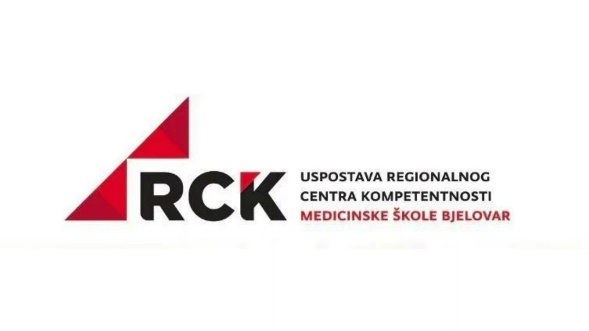 	Razdoblje provedbe Projekta je od 18. veljače 2020. do 18. prosinca 2023. godine i traje 46 mjeseci. Ukupna vrijednost Projekta iznosi 3.829.377,77 EUR.	Centar će donijeti temeljne organizacijske akte i ustrojiti edukacijske programe te tako postati mjesto osuvremenjenih strukovnih programa za učenike, edukacije za nastavnike i mentore te stručno osposobljavanje i usavršavanje kao i cjeloživotno učenje za gospodarske subjekte, nezaposlene i ostale. Programi će nastati u suradnji s poslodavcima i stručnjacima, a rezultat će biti učenje temeljeno na radu, kvalitetna praktična nastava i vježbe, te posljedično kompetentna radna snaga. Razvijat će se i modernizirati formalno obrazovanje učenika, posebice odraslih polaznika te učenika s teškoćama i osoba s invaliditetom, kao trenutačno najslabije točke u obrazovnom sustavu. Uz promociju strukovnih zvanja, organizirat će se i održavanje programa prilagođenih učenicima s teškoćama.	Uz mnogobrojna usavršavanja izradit će se i 3 nova standarda zanimanja, standard kvalifikacija i kurikula za njegovateljicu za palijativnu skrb, medicinsku sestru za palijativnu skrbi, CAD CAM specijalista.	Ciljane skupine: min. 120 odgojno-obrazovnih radnika u ustanovama za strukovno obrazovanje, min. 400 učenika upisanih u ustanove strukovnog obrazovanja, te min. 3 odrasla polaznika novog programa. Uspostavom RCK pružit će se relevantne praktične vještine učenicima i odraslim polaznicima u strukovnom obrazovanju.	Projekt je završio 18. prosinca 2023., ali zbog dinamike plaćanja prikazuju se rashodi i u 2024. godini.PROJEKT: IZGRADNJA GLAZBENE ŠKOLE U BJELOVARU	Projektom izgradnje nove glazbene škole za potrebe oko 447 učenika ulaže se u obrazovnu infrastrukturu. Cilj je centralizirati sveukupni sadržaj postojeće Glazbene škole Vatroslav Lisinski u jednoj zgradi koji se trenutačno provodi na dvije lokacije (zgrada škole i Dom kulture). Također je u sklopu nove glazbene škole planirana izgradnja koncertne dvorane namijenjene korištenju i izvan nastave što će doprinijeti podizanju kvalitete i kvantitete društveno-kulturnih sadržaja u životu zajednice. Također se želi poduprijeti lokalni i održivi razvoj, a ujedno se u novoj zgradi želi osigurati pristupačnost ljudima s teškoćama u kretanju. Ugovorom o gradnji koji je potpisan 23.12.2020. godine Bjelovarsko-bilogorska županija se obvezala financirati ukupni iznos od 3.556.680,00 EUR iz vlastitih izvora.	U prosincu 2023. godine je odrađen tehnički pregled objekta te se učenici i djelatnici sele u novi objekt i drugo polugodište započinju u novoj zgradi.CENTAR IZVRSNOSTI BJELOVARSKO-BILOGORSKE ŽUPANIJE	Centar izvrsnosti Bjelovarsko-bilogorske županije započeo je s radom 2014. godine. Uveden je predmet matematike, 2015. godine engleski jezik, godine 2017. počelo se s radom iz predmeta kemija i u školskoj godini 2018./2019. uveden je novi predmet informatika.	Nositelji Centara izvrsnosti su Gimnazija Bjelovar, Medicinska škola Bjelovar i Tehnička škola Bjelovar.	Odgojno-obrazovni proces je organiziran tako da je osigurano stjecanje različitih iskustava učenja. Primjenjivane su različite aktivnosti učenja kao što su projektna nastava, učenje usmjereno na rješavanje problema i istraživačko učenje, s naglaskom na suradničko i iskustveno učenje. Oblici rada usmjeravani su u ovladavanju vještinama za upotrebu jezičnoga znanja u komunikacijskim vještinama (engleski jezik). Omogućeno je povezivanje učenja s prethodnim znanjima i vještinama te s osobnim životom učenika. Organizacija rada Centra izvrsnosti planirana je i organizirana u virtualnom okruženju. Poticani su procesi kreativnoga izražavanja, istraživanja i kritičkoga razmišljanja, a iskustva učenja prilagođena su primjereno razvojnoj dobi učenika.	Za provedbu projekta Centra izvrsnosti u 2023. godini osigurano je 67.000,00 EUR u Proračunu Bjelovarsko-bilogorske županije. DOVRŠETAK IZGRADNJE ŠKOLSKO SPORTSKE DVORANE HERCEGOVAC	Projekt izgradnje školsko sportske dvorane Hercegovac je 2011. godine završen do visoke roh-bau faze. Za dovršetak iste potrebno je izdvojiti još 1.500.000,00 eura. Radi dinamike financiranja, završetak je podijeljen u tri faze te će se prva faza odraditi u 2024. godini. Za tu fazu proveden je otvoreni postupak javne nabave i do kraja 2023. će se potpisati ugovor s najpovoljnijim ponuđačem.	Radovi predviđaju postavljanje instalacija te obrtničke radove. Ukupna vrijednost radova prve faze je 500.000,00 eura.SANACIJA POTRESOM OŠTEĆENE ZGRADE PŠ PALEŠNIK	Projekt je sufinanciran od strane Fonda solidarnosti Europske unije te je ugovor za isto potpisan 27.12.2022. godine. Ukupna vrijednost operacije iznosi 393.834,76 eura.	Radovi se odnose na rekonstrukciju potresom oštećene zgrade PŠ Palešnik i prema Ugovoru moraju biti izvedeni do 31. ožujka 2025. godine.	Provedena je javna nabava za izradu projektno-tehničke dokumentacije koja je izrađena u zadanom roku te će početkom 2024. godine biti provedena javna nabava za radove.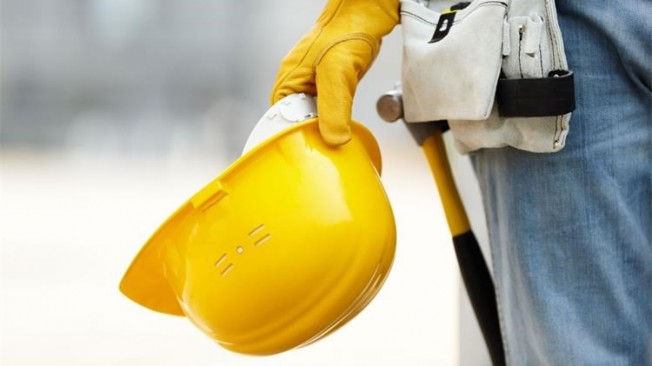 DOGRADNJA I OPREMANJE POSTOJEĆE USTANOVE ZA PREDŠKOLSKI ODGOJ I OBRAZOVANJE U SIRAČU	Projekt je odobren od strane Ministarstva znanosti i obrazovanja, a tiče se dogradnje zgrade Osnovne škole Sirač za potrebe vrtića jer se isti nalazi u sklopu Osnovne škole.	Procijenjena vrijednost radova je 929.059,85 eura. Od strane Ministarstva odobrena su sredstva u iznosu od 324.905,43 eura. Razdoblje provedbe projekta je do 14. listopada 2024. godine.	Izrađena je dokumentacija u iznosu od 30.000 eura. Predstoji, počekom 2024. godine, otvoreni postupak javne nabave za radove.DOGRADNJA GIMNAZIJE BJELOVAR	Projekt obuhvaća izradu projektno-tehničke dokumentacije za dogradnju zgrade Gimnazije Bjelovar te izgradnju pripadajuće školsko-sportske dvorane s podzemnom garažom. Isto je potrebno za ishođenje građevne dozvole i izvođenje radova. Predviđeni iznos je 403.170,00 eura.DOM ŠKOLSKOG CENTRA ČAZMA	Planirana sredstva u iznosu od 102.031,00 eura odnose se na troškove izrade projektno tehničke dokumentacije potrebne za izgradnju Doma školskog centra Čazma. Od strane Ministarstva znanosti i obrazovanja odobreno je 90%-no sufinanciranje, a preostalih 10% osigurati će škola iz vlastitih sredstava.DOGRADNJA DOMA ZA STARIJE OSOBE BJELOVAR	Planirana sredstva u iznosu 100.000,00 eura odnose se na izradu projektno tehničke dokumentacije za dogradnju postojećeg objekta Doma za starije osobe Bjelovar. Predviđa se sufinanciranje od strane Europskih fondova u iznosu od 85%, a preostalih 15% planira se iz Županijskog proračuna.	Dom je potrebno nadograditi zbog povećanja kapaciteta, a temeljem velikog interesa za smještaj starijih osoba.UPRAVNI ODJEL ZA ZDRAVSTVO, DEMOGRAFIJU I MLADEPROJEKT: „ZA NAJVEĆU VRIJEDNOST ZDRAVSTVENOG SUSTAVA – LIJEČNIKE I MEDICINSKO OSOBLJE“	Bjelovarsko-bilogorska županija je za navedeni projekt u prosincu 2023. godine na Županijskoj skupštini donijela Izmjene i dopune Pravilnika o utvrđivanju kriterija i postupka za dodjelu subvencija zdravstvenim radnicima zaposlenima u zdravstvenim ustanovama kojima je osnivač Bjelovarsko-bilogorska županija. U proračunu je osigurano 185.000,00 eura. Sredstva su namijenjena zdravstvenim radnicima zaposlenima u zdravstvenim ustanovama kojima je osnivač Bjelovarsko-bilogorska županija, kroz sljedeće mjere:subvencija kamata na stambene kredite, za doktore medicine, magistre farmacije, magistre medicinske biokemije, do 2.650,00 eura godišnje, po korisniku,subvencija troškova podstanarstva, za doktore medicine, magistre farmacije, magistre medicinske biokemije, do 265,00 eura  bruto mjesečno, po korisniku,subvencija troškova stručnog usavršavanja i doškolovanja zdravstvenim djelatnicima, u visini do 50% iznosa stručnog usavršavanja / godišnje školarine, a maksimalno:do 2.650,00 eura (19.966,43 kn) bruto godišnje, za: doktore medicine, magistre farmacije, magistre medicinske biokemije,do 1.990,00 eura (14.993,66 kn) bruto godišnje, za ostale zdravstvene radnike.PROJEKT „ŠKOLSKOG DISPANZERA“ DOMA ZDRAVLJA BJELOVARSKO-BILOGORSKE ŽUPANIJE U DARUVARU	Bjelovarsko-bilogorska županija provodi projekt obnove zgrade „Školskog dispanzera“ u Daruvaru, prijavljen na Poziv za iskaz interesa za financiranje projekata prema Programu podrške regionalnom razvoju.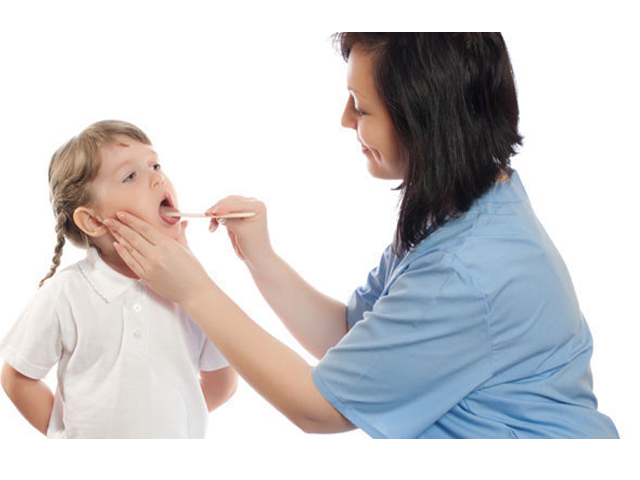 	Radovi obuhvaćaju uređenje unutarnjeg prostora zgrade „Školskog dispanzera“ Doma zdravlja BBŽ, Ispostava Daruvar, na adresi Petra Svačića 48, Daruvar, a uključuju građevinsko-obrtničke i instalaterske radove. Građevinsko-obrtnički radovi se odnose na izmjenu ulaznih vrata u ordinacije te zamjenu završnih obloga podova, zidnih keramičkih pločica i krečenje. Instalaterski radovi obuhvaćaju vodovod i kanalizaciju, elektrotehničke i strojarske radove. Projektirani radovi će se izvoditi u dvije faze izvođenja, a ovim projektom izvest će se radovi 1. faze.	Ukupna vrijednost projekta je 142.513,18 eura od čega Ministarstvo regionalnoga razvoja i fondova Europske unije sufinancira 85.000,00 eura.Rok za završetak svih projektnih aktivnosti je 31. ožujka 2024. godine.KONTAKTADRESA: BJELOVARSKO – BILOGORSKA ŽUPANIJA, DR. ANTE   STARČEVIĆA 8, 43 000 BJELOVAROIB: 12928625880CENTRALA: 043/221-900, FAX: 043/244-450RADNO VRIJEME : PONEDJELJAK – PETAK, 07h – 15h	WEB STRANICE: https://bbz.hr/				                https://bbz.hr/kontaktPOVEZNICA: https://bbz.hr/zupanijska-uprava/proracun-bjelovarsko-bilogorske-zupanije-vodic-za-gradaneVAŠ PRIJEDLOG ZA PRORAČUN 2024.Prihod od poreza8.549.183,00Pomoći iz inozemstva i od subjekata unutar općeg proračuna56.216.355,00Prihodi od imovine1.918.793,00Prihodi od upravnih i administrativnih pristojbi, pristojbi po posebnim propisima i naknada3.210.735,00Prihodi od prodaje proizvoda i robe te pruženih usluga i prihodi od donacija te povrati po protestiranim jamstvima6.210.761,00Prihodi iz nadležnog proračuna i od HZZO-a temeljem ugovornih obveza15.414.599,00Kazne,upravne mjere i ostali prihodi381.825,00Prihodi od prodaje ne proizvedene dugotrajne imovine50.000,00Prihodi od proizvedene dugotrajne imovine7.732,00Primici od prodaje dionica i udjela u glavnici331.807,00Primici od zaduživanja1.920.000,00UKUPNO96.909.522,00Rashodi poslovanja55.528.404,0055.528.404,00Materijalni rashodi21.164.418,0021.164.418,00Financijski rashodi319.720,00319.720,00Subvencije816.500,00816.500,00Pomoći dane u inozemstvo i unutar općeg proračuna362.000,00362.000,00Naknade građanima i kućanstvima na temelju osiguranja i druge naknade4.130.826,004.130.826,00Ostali rashodi1.225.423,001.225.423,00Rashodi za nabavu neproizvedene dugotrajne imovine876.562,00876.562,00Rashodi za nabavu proizvedene imovine4.052.901,004.052.901,00Rashodi za nabavu plemenitih metala i ostalih pohranjenih vrijenosti2.400,002.400,00Rashodi za dodatna ulaganja ne nefinancijskoj imovini6.308.347,006.308.347,00Izdaci za otplatu glavnice primljenih kredita i zajmova2.122.021,002.122.021,00UKUPNO:UKUPNO:96.909.522,0096.909.522,00UPRAVNI ODJEL(VRIJEDNOST U €)(VRIJEDNOST U €)Služba ureda župana538.989,00538.989,00UO za pravne i zajedničke poslove120.000,00120.000,00UO za financije4.535.495,004.535.495,00UO za gospodarski razvoj i komunalne djelatnosti 7.054.907,007.054.907,00UO za prostorno uređenje, gradnju, zaštitu okoliša i zaštitu prirode804.965,00804.965,00UO za poljoprivredu1.088.286,001.088.286,00UO za društvene djelatnosti i obrazovanje55.115.178,0055.115.178,00UO za zdravstvo, demografiju i mlade27.651.702,0027.651.702,00UKUPNO:UKUPNO:96.909.522,0096.909.522,00